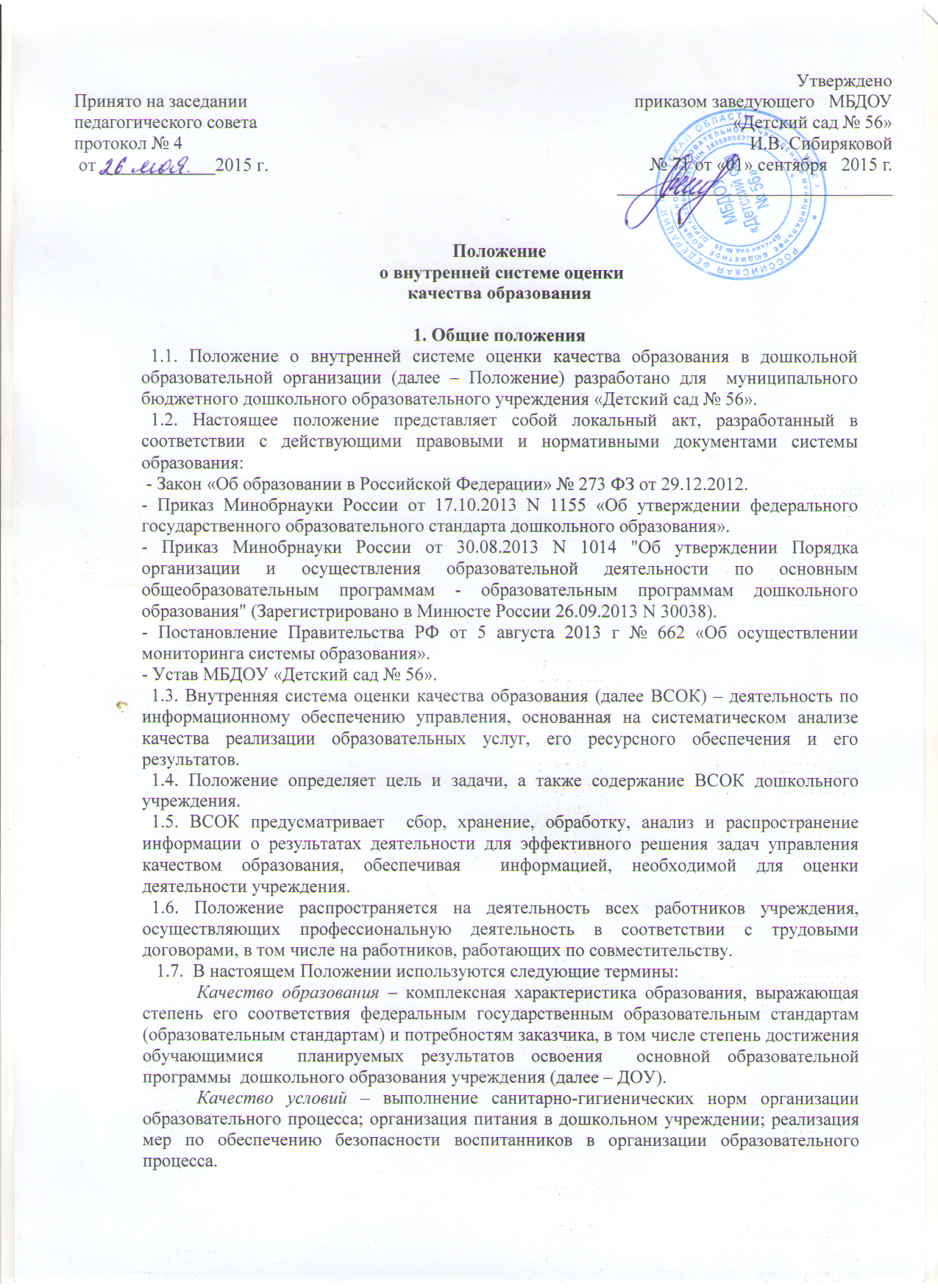 Федеральный государственный образовательный стандарт дошкольного образования (ФГОС ДО) представляет собой совокупность обязательных требований к дошкольному образованию и является ориентиром для независимой оценки качества дошкольного образования.	Критерий – признак, на основании которого производится оценка, классификация оцениваемого объекта.	Мониторинг  в системе образования – комплексное аналитическое отслеживание процессов, определяющих количественно – качественные  изменения качества образования, результатом которого является установление степени соответствия измеряемых образовательных результатов, условий их достижения и обеспечение общепризнанной, зафиксированной в нормативных документах и локальных актах системе государственно-общественных требований к качеству образования, а также личностным ожиданиям участников образовательного процесса. 	Измерение – метод регистрации состояния качества образования, а также оценка уровня образовательных достижений, которые имеют стандартизированную форму и содержание которых соответствует реализуемым образовательным программам дошкольного образования.2.Основные цели, задачи, функции и принципы системы оценки качества образования   2.1. Целью системы оценки качества образования является установление соответствия качества дошкольного образования  в ДОУ федеральным государственным образовательным стандартам дошкольного образования.   2.2. Задачами системы оценки качества образования являются:   - формирование единой системы мониторинга состояния образования, обеспечивающей определение факторов и своевременное выявление изменений, влияющих на качество образования; - получение объективной информации о функционировании и развитии системы образования в ДОУ, тенденциях его изменения и причинах, влияющих на его уровень; - предоставления всем участникам образовательного процесса и общественности достоверной информации о качестве образования; - принятие обоснованных и своевременных управленческих решений по совершенствованию образования и повышение уровня информированности потребителей образовательных услуг при принятии таких решений; - прогнозирование развития образовательной системы учреждения.	2.3.Основными принципами системы оценки качества образования ДОУ являются:принцип объективности, достоверности, полноты и системности информации о качестве образования; принцип открытости, прозрачности процедур оценки качества образования; преемственности в образовательной политике, интеграции в общероссийскую систему оценки качества образования; принцип доступности информации о состоянии и качестве образования для различных групп  потребителей; принцип рефлективности, реализуемый через включение педагогов в самоанализ и самооценку своей деятельности с опорой на объективные показатели; повышения потенциала внутренней оценки, самооценки, самоанализа каждого педагога; принцип оптимальности использования источников первичных данных для определения показателей качества и эффективности образования (с учетом возможности их многократного использования); принцип инструментальности и технологичности используемых  показателей          (с учетом существующих возможностей сбора данных, методик измерений, анализа и интерпретации данных, подготовленности потребителей к их восприятию); принцип минимизации системы показателей с учетом потребностей разных уровней управления; сопоставимости системы показателей с муниципальными, региональными; принцип взаимного дополнения оценочных процедур, установление между ними взаимосвязей и взаимозависимостей; принцип соблюдения морально-этических норм при проведении процедур оценки качества образования в дошкольном учреждении. Организационная  и функциональная структура ВСОК  3.1. Организационная структура ДОУ, занимающаяся  внутренней оценкой  качества образования и обработкой полученных результатов, включает в себя: администрацию дошкольного учреждения, педагогический совет,  временные структуры (педагогический консилиум, творческие группы педагогов, комиссии и др.), педагогических работников.  3.2. Администрация дошкольного учреждения:Заведующий:формирует блок локальных актов, регулирующих функционирование системы ВСОК и приложений к ним, утверждает их приказом и контролирует их исполнение;готовит предложения, рекомендации по организации мероприятий, направленные на совершенствование системы оценки качества образования в дошкольном учреждении, участвует в этих мероприятиях;обеспечивает предоставление информации о качестве образования на различные уровни системы оценки качества образования; анализирует информационно – аналитические материалы по результатам ВСОК;  принимает управленческие решения по развитию качества образования на основе анализа результатов, полученных в процессе реализации ВСОК.Заместитель заведующего по ВМР:разрабатывает и проводит методические мероприятия по организации мероприятий, направленные на совершенствование ВСОК, повышения уровня методической подготовленности педагогических работников;   обеспечивает на основе образовательной программы дошкольного образования, годового плана работы проведение контрольно-оценочных процедур, мониторинговых, социологических и статистических исследований по вопросам качества образования; проводит ВСОК, осуществляет сбор, обработку, хранение и представление информации о результатах ВСОК, состоянии и динамике изменений; анализирует результаты оценки качества образования на уровне дошкольного учреждения; обеспечивает условия для подготовки педагогов к осуществлению контрольно-оценочных процедур; обеспечивает предоставление информации о качестве образования заведующему; формирует, оформляет и хранит информационно – аналитические материалы по результатам ВСОК.   3.3.  Педагогический совет:  принимает участие в обсуждении вопросов, системы, результатов и показателей ВСОК, характеризующих состояние и динамику развития системы образования в учреждении; принимает участие в оценке результатов ВСОК;содействует организации работы по повышению квалификации педагогических работников, развитию их творческих инициатив; заслушивает информацию и отчеты, доклады по вопросам ВСОК;согласовывает управленческие решения по вопросам ВСОК3.4.  Временные структуры (творческие группы, комиссии) по проведению ВСОК:проводит ВСОК при помощи утверждённого инструментария, методов;осуществляет сбор и обработку информации ВСОК;представляет результаты ВСОК заместителю заведующего по ВМР, на педагогических советах. 3.5. Педагогические работникиучаствуют в процедуре ВСОК, проводят наблюдения, мероприятия, оценку результатов по достижения целевых показателей дошкольного образования воспитанниками;оформляют и ведут индивидуальные маршруты развития воспитанников;организуют образовательный процесс в соответствии с ФГОС Д;Реализация ВСОК4.2. Мероприятия по реализации целей и задач ВСОК планируются и осуществляются на основе проблемного анализа образовательного процесса ДОУ.4.3.   Предметом ВСОК являются: качество условий реализации образовательной программы дошкольного образования (требования к кадровому материально-техническому медико-социальному учебно-материальному информационно-методическому психолого-педагогическому финансовому обеспечению); качество организации образовательного процесса в соответствии с ФГОС дошкольного образования (профессиональное мастерство педагогов, организация образовательного  процесса, удовлетворенность родителей как заказчиков образования, уровень эмоционально - психологического благополучия воспитанников, степень социально - психологической адаптации);качество результата освоения образовательной программы дошкольного образования (усвоение воспитанниками  основной общеобразовательной программы дошкольного образования, уровень психологической готовности к школе, степень адаптации к обучению в школе, результаты коррекционной работы, участие воспитанников в конкурса).   4.4. Содержание ВСОК;- результаты  достижения целевых ориентиров дошкольного образования, готовность к школьному обучению;- состояние развивающей предметно-пространственной среды в ДОУ;- состояние безопасных условий труда, их соответствие ОТ, санитарно-эпидемиологическим требованиям; - здоровье и физическое развитие воспитанников;- удовлетворенность родителей (законных представителей) качеством образовательных результатов;- достижения воспитанников;- достижения педагогических работников;- результаты социализации и адаптации воспитанников;-наличие системы комплексной психолого-педагогической оценки развития воспитанников, отражающей его динамику.  4.5. Содержание процедуры ВСОК реализации образовательного процесса:- основные образовательные программы дошкольного образования и технологии (соответствие требованиям ФГОС и контингенту воспитанников);- соответствие дополнительных, адаптированных  программ предъявляемым требованиям;- оценку соответствия ФГОС ДО и качества организации всех форм образовательной деятельности с воспитанниками, методов и приёмов организации образовательного процесса;- оценку открытости для родителей и общественных организаций, степень удовлетворённости в услугах дошкольного образования;-  оценку  условия для проведения образовательного процесса (психолого-педагогические;кадровые, обеспечение охраны труда, укрепления здоровья, организация питания; материально-технические; финансовые)  4.6. Методы сбора информации ВСОК:- статистические измерения  и сбор данных;- мониторинг;- наблюдение;- анализ документации;- исследование развивающей предметно - пространственной среды,- анализ планирования, методов и приёмов организации образовательного процесса;- анализ условий, обеспечивающих максимальное удовлетворение запросов родителей ( законных представителей)  воспитанников;- анкетирование;- беседа, собеседование;- самоанализ, самооценка;  4.7. Формы ВСОК:- внутренний контроль ( текущий, предупредительный, тематический, производственный, административный)- статистические отчёты;- мониторинг;- специальные исследования;- экспертные заключения.5. Периодичность процедуры ВСОК.  5.1. Сроки, периодичность проведения определяются  образовательной программой дошкольного образования МБДОУ «Детский сад № 56» и годовым планом работы,  доводится до всех участников образовательного процесса.	6. Этапы ВСОК  6.1. Подготовительный (анализ имеющихся данных, условий и факторов, постановка цели, определение объекта, установление сроков, изучение необходимых материалов, разработка инструкций и инструментария, методов оценки, создание мониторинговой группы).  6.2. Организационный (проведение организационных совещаний, распределение обязанностей между участниками мониторинговой группы, консультации по ознакомлению с содержанием контроля).  6.3. Диагностический сбор информации по направлению и или (направлениям), проблеме, изучение документации, наблюдение, тестирование, беседы, использование  социологических методов.  6.4. Аналитический (систематизация, обработка и анализ полученной информации, сопоставление результатов, формулирование выводов.).  6.5. Итоговый (принятие решения, составление прогнозов, выработка предложений и рекомендаций для принятия управленческого решения, определение сроков выполнения рекомендаций, представление результатов ).7. Итоги ВСОК.  7.1. Результаты анализа данных ВСОК оформляются в виде: аналитических и статистических  отчётов в установленных формах («Форма 85-К», муниципальное задание, информационные системы доступности и качества дошкольного образования различного уровня), результатов самообследования, публичного отчёта,  аналитической справки, карт наблюдений, индивидуальных маршрутов развития воспитанников и являются документальной основой для издания приказов по результатам ВСОК, принятия управленческих решений, для составления ежегодного отчета о результатах самообследования.  7.2. Документы по итогам ВСОК хранятся в методическом кабинете.8. Общественное участие в ВСОК  8.1. К проведению  ВСОК, сбору информации могут привлекаться все участники образовательного процесса: родители, общественность и общественные организации в пределах своей компетенции.        8.1.  Принцип  гласности и открытости результатов ВСОК осуществляется путем предоставления информации:основным потребителям услуг дошкольного образования;на информационных стендах;в средствах массовой информации; на родительских собраниях; на общих собраниях трудового коллектива;представление   аналитических  материалов, результатов   оценки  качества образования  на форумах, конференциях, совещаниях различного уровня, официальном сайте ДОУ.